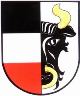    OBEC SVĚTÍPOZVÁNKA NA VEŘEJNÉ ZASEDÁNÍ ZASTUPITELSTVA OBCE SVĚTÍTermín konání: 19. 6. 2018 od 20 hodinMísto konání: Hostinec Na Zavadilce ve Světí Program: Schválení programu, zapisovatele, ověřovatelů zápisuZáměr směny a odkupu pozemkuRozpočtové opatření Počet členů zastupitelstva pro další volební obdobíPřijetí dotace z POV Královéhoradeckého krajeRůznéDiskuzeIng. Martina Saláková Šafkovástarostka obceVyvěšeno: Sejmuto: Souběžně vyvěšeno i na elektronické úřední desce. 